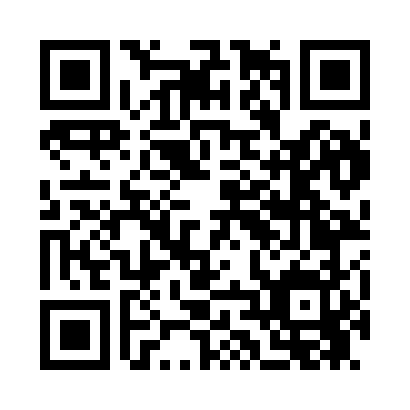 Prayer times for Union Beach, New Jersey, USAMon 1 Jul 2024 - Wed 31 Jul 2024High Latitude Method: Angle Based RulePrayer Calculation Method: Islamic Society of North AmericaAsar Calculation Method: ShafiPrayer times provided by https://www.salahtimes.comDateDayFajrSunriseDhuhrAsrMaghribIsha1Mon3:525:301:015:008:3110:092Tue3:535:311:015:008:3110:093Wed3:545:321:015:008:3010:084Thu3:555:321:015:008:3010:085Fri3:555:331:015:018:3010:076Sat3:565:331:025:018:3010:077Sun3:575:341:025:018:2910:068Mon3:585:351:025:018:2910:059Tue3:595:351:025:018:2910:0510Wed4:005:361:025:018:2810:0411Thu4:015:371:025:018:2810:0312Fri4:025:371:025:018:2710:0213Sat4:035:381:035:018:2710:0214Sun4:045:391:035:018:2610:0115Mon4:055:401:035:018:2610:0016Tue4:065:401:035:018:259:5917Wed4:075:411:035:008:249:5818Thu4:095:421:035:008:249:5719Fri4:105:431:035:008:239:5620Sat4:115:441:035:008:229:5521Sun4:125:451:035:008:219:5322Mon4:145:461:035:008:219:5223Tue4:155:461:035:008:209:5124Wed4:165:471:034:598:199:5025Thu4:175:481:034:598:189:4926Fri4:195:491:034:598:179:4727Sat4:205:501:034:598:169:4628Sun4:215:511:034:588:159:4529Mon4:225:521:034:588:149:4330Tue4:245:531:034:588:139:4231Wed4:255:541:034:578:129:40